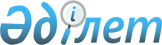 Об утверждении дополнений в Инструкцию о порядке представления кредитными товариществами в Национальный Банк Республики Казахстан ежемесячного баланса и дополнительных данных для расчета пруденциальных нормативов и других обязательных к соблюдению норм и лимитов
					
			Утративший силу
			
			
		
					Постановление Правления Национального Банка Республики Казахстан от 25 декабря 1999 года N 436. Зарегистрирован в Министерстве юстиции Республики Казахстан 7.02.2000г. N 1046. Утратило силу - постановлением Правления Национального Банка Республики Казахстан от 23 декабря 2002 года N 508 (V022138)



      В целях совершенствования нормативной правовой базы, регулирующей деятельность кредитных товариществ, Правление Национального Банка Республики Казахстан постановляет: 



      1. Утвердить прилагаемые дополнения в 
 Инструкцию 
 о порядке представления кредитными товариществами в Национальный Банк Республики Казахстан ежемесячного баланса и дополнительных данных для расчета пруденциальных нормативов и других обязательных к соблюдению норм и лимитов, утвержденную постановлением Правления Национального Банка Республики Казахстан от 17 июля 1999 года N 217, и ввести их в действие со дня государственной регистрации в Министерстве юстиции Республики Казахстан. 



      2. Департаменту банковского надзора (Жумагулов Б.К.): 



      1) совместно с Юридическим департаментом (Шарипов С.Б.) принять меры к государственной регистрации в Министерстве юстиции Республики Казахстан настоящего постановления и дополнения в Инструкцию о порядке представления кредитными товариществами в Национальный Банк Республики Казахстан ежемесячного баланса и дополнительных данных для расчета пруденциальных нормативов и других обязательных к соблюдению норм и лимитов; 



      2) в двухнедельный срок со дня государственной регистрации в Министерстве юстиции Республики Казахстан довести настоящее постановление и дополнения в Инструкцию о порядке представления кредитными товариществами в Национальный Банк Республики Казахстан ежемесячного баланса и дополнительных данных для расчета пруденциальных нормативов и других обязательных к соблюдению норм и лимитов до сведения областных филиалов Национального Банка Республики Казахстан и кредитных товариществ. 



      3. Контроль за исполнением настоящего постановления возложить на заместителя Председателя Национального Банка Республики Казахстан Кудышева М.Т. 


   Председатель 




Национального Банка 





                                              Утверждены



                                      постановлением Правления



                                         Национального Банка



                                         Республики Казахстан



                                     от 25 декабря 1999 г. N 436



       Дополнения в Инструкцию о порядке представления 






  кредитными товариществами в Национальный Банк Республики 






 Казахстан ежемесячного баланса и дополнительных данных для 






 расчета пруденциальных нормативов и других обязательных к 






   соблюдению норм и лимитов, утвержденную постановлением 






     Правления Национального Банка Республики Казахстан 






                  от 17 июля 1999 года N 217




     1. Таблицу приложения к Инструкции о порядке представления кредитными товариществами в Национальный Банк Республики Казахстан ежемесячного баланса и дополнительных данных для расчета пруденциальных нормативов и других обязательных к соблюдению норм и лимитов, утвержденной постановлением Правления Национального Банка Республики Казахстан от 17 июля 1999 года N 217, дополнить строками следующего содержания:



_______________________________________________________________



8   005       Сумма денег, учитываемых на счете 2229 в части сумм 



              до востребования 



8   006       Счет 2552 в части обязательств, по которым не 



              оговорен срок их исполнения



8   007       Счет 2851 в части обязательств, по которым не 



              оговорен срок их исполнения



8   008       Счет 2852 в части обязательств, по которым не 



              оговорен срок их исполнения



8   009       Счет 2854 в части обязательств, по которым не 



              оговорен срок их исполнения



8   010       Счет 2855 в части обязательств, по которым не 



              срок их исполнения



8   011       Счет 2856 в части обязательств, по которым не 



              срок их исполнения



8   012       Счет 2860 в части обязательств, по которым не 



              оговорен срок их исполнения



8   013       Счет 2870 в части обязательств, по которым не 



              оговорен срок их исполнения



________________________________________________________________


      Председатель 




  Национального Банка


					© 2012. РГП на ПХВ «Институт законодательства и правовой информации Республики Казахстан» Министерства юстиции Республики Казахстан
				